Załącznik nr 5 do SIWZ – Wykaz osób skierowanych przez Wykonawcę do realizacji zamówienia publicznego    ...........................................	                                                 							                                                 ......................., dnia .......... 2021 r.          (Nazwa i adres Wykonawcy)Składając ofertę w postępowaniu o zamówienie publiczne na realizację zadania pn. "Opracowanie dokumentacji projektowej dla zadania pn.: Budowa kanalizacji sanitarnej 
w ul. Langiewicza, ul. Słonecznej, ul. Jarzębinowej - Aglomeracja V etap".Oświadczam/my, że osoby wskazane poniżej będą uczestniczyć w wykonywaniu zamówienia i posiadają uprawnienia wymagane w postawionym warunku w SIWZ i mogą sprawować wymienioną funkcję zgodnie z prawem budowlanym.*skreślić niepotrzebne W przypadku, polegania na doświadczeniu innych podmiotów należy załączyć pisemne zobowiązanie tych podmiotów do oddania zasobów do dyspozycji Wykonawcy (zgodnie   
z załącznikiem nr  9 do SIWZ).Oświadczam, że wskazane w wykazie osoby posiadają wymagane uprawnienia i przynależą do właściwej Izby Samorządu Zawodowego/nie przynależą do właściwej Izby Samorządu Zawodowego (należy skreślić niewłaściwe, jeżeli takiego obowiązku na wskazane osoby nie nakłada ustawa Prawo budowlane). ......................................,dnia.............2021 r.                          									   ................................................................                                                                                                   										(podpis Wykonawcy / Wykonawców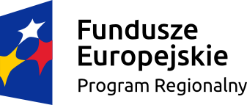 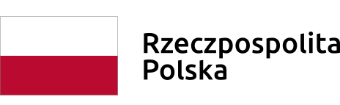 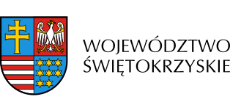 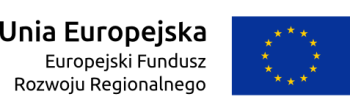 L.p.Imię i nazwisko  (należy wpisać we właściwej kolumnie)Imię i nazwisko  (należy wpisać we właściwej kolumnie)Rola w realizacji zamówienia Uprawnienia (specjalność, numer)L.p.W dyspozycji WykonawcyOddane do dyspozycji przez inny podmiotRola w realizacji zamówienia Uprawnienia (specjalność, numer)1.Projektant 
branży sanitarnej Uprawnienia budowlane do projektowania w specjalności instalacyjnej w zakresie sieci, instalacji i urządzeń cieplnych, wentylacyjnych, gazowych, wodociągowych 
i kanalizacyjnych Nr uprawnień……….Data wydania…………posiadająca doświadczenie obejmujące realizację/uczestnictwo w zakresie projektów budowy lub przebudowy lub rozbudowy sieci kanalizacji sanitarnej o długości minimum 5 km oraz minimum 1 przepompownią ścieków w okresie ostatnich 3 lat na ……… zadaniach.2.Projektant 
branży elektrycznej Uprawnienia budowlane do projektowania w specjalności instalacyjnej w zakresie sieci, instalacji i urządzeń elektrycznych i elektroenergetycznych w odpowiednim zakresieNr uprawnień……….Data wydania…………